POP QUIZ – China Documentary ReviewThe trade route that connected China to Mesopotamia, and later, European Civilizations was called _______________. (6.2)The Devils GateThe Great PassageThe Silk RoadThe Bermuda TriangleWhen one family monopolizes the throne for several centuries is called a ______________.  (5.3)DynastyRepublicDemocracyDictatorshipWhen the people enjoyed prosperity, good crops, and were happy it was believed that the ruler deserved the credit. When there were famines, pestilences and natural disasters then it was believed that the ruler had lost __________.  (5.3)His ipodThe Oracle BonesThe Mandate of HeavenNirvanaEmperor Shi Huangdi standardized _______________.  (5.4)WeightsMeasurementsCoinsAll threeThis ancient China building project can be seen from outer space: _________________________ (5.4)ZiggaratsThe Great WallThe ArcopolasPyramidsWhich of the following characteristics describe the underground pit found in Xian China?  (5.4)It was discovered in 1974Chinese archaeologists believed that it was a re-creation of Qin Shihungi’s imperial guard and was meant to be with the emperor on his journey to the next world.The first contained 6,000 life size terra-cotta warriors dressed in uniform. Each soldier was different.All of the above accurately describe what was found in the pit. Emperor Shi Huangdi feared that certain ideas would give the people hope for a better life. So, in order to control what the people learned, he ____________________________. (5.4)Shut down the Silk RoadKilled scholars and burned booksStopped contact with the Indian PriestTook control of the country’s TV and radio stations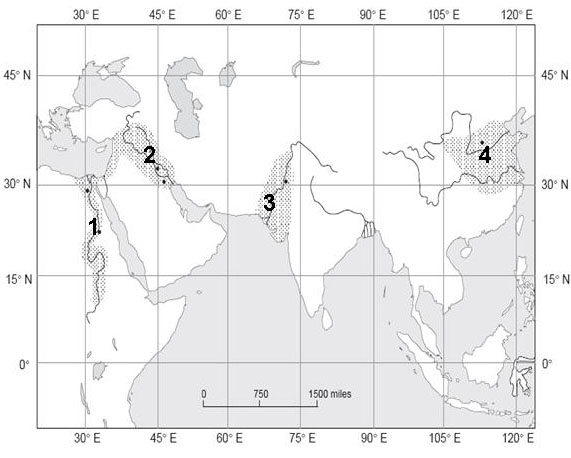 